CPU-ChipsetAudio+Video+Speed+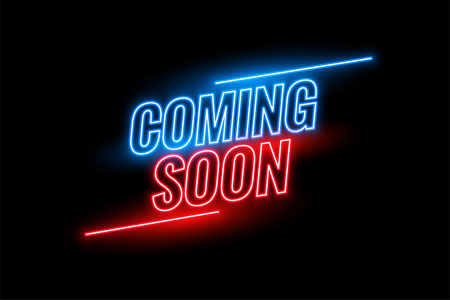 IH81MC-Q3 V1.xSupports the Intel 4th generation Core i7 and Core i5 processors in the 1150 packageIntel H81 single chip architectureSupport Dual Channel DDR3 1600 MHzSupport USB 3.1 Gen 1ChipsetIntel H81CPU SUPPORTIntel® Core™ i7 LGA 1150 ProcessorIntel® Core™ i5 LGA 1150 ProcessorIntel® Core™ i3 LGA 1150 ProcessorIntel® Pentium® LGA 1150 ProcessorIntel® Celeron® LGA 1150 ProcessorMaximum CPU TDP (Thermal Design Power) : 95WattMEMORYSupport Dual Channel DDR3 1600 MHz2 x DDR3 DIMM Memory SlotINTEGRATED VIDEOBy CPU modelSupports DX11.1STORAGE2 x SATA III Connector2 x SATA II Connector LANRealtek RTL8106E - 10/100 ControllerAUDIO CODECRealtek ALC662 6-Channel HD AudioUSB2 x USB 3.1 Gen1 Port6 x USB 2.0 Port (2 on rear I/Os and 4 via internal header)EXPANSION SLOT1 x PCI-E 3.0 x16 Slot1 x PCI-E 2.0 x1 SlotREAR I/O1 x PS/2 Mouse1 x PS/2 Keyboard2 x USB 3.1 Gen1  Port2 x USB 2.0 Port1 x VGA Port1 x LAN Port3 x Audio JacksINTERNAL I/O2 x USB 2.0 Header2 x SATA III Connector (6Gb/s)2 x SATA II Connector (3Gb/s )1 x Front Audio Header1 x Front Panel Header1 x CPU Fan Connector1 x 4-Pin Power Connector1 x 24-Pin Power Connector1 x Clear CMOS Header1 x COM Port HeaderDIMENSIONMicro ATX Form Factor Dimension: 22.6cm x 17 cm ( W x L )ACCESSORIES2 x SATA Cable1 x I/O Shield1 x DVD Driver1 x Quick GuideIntel H81 chipsetThe latest Intel H81 Express chipset is a single-chipset design that supports socket LGA1150 4th generation Intel® Core™ i7/i5/i3/Pentium/Celeron processors. It natively supports up to two USB 3.0 ports for up to 10 times faster transfer rates than previous USB 2.0. Intel H81 Express chipset also supported iGPU such as Intel processors with DX11 graphics allow you enjoy the higher frame rate in Gaming experience.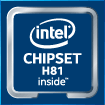 HD AudioProvides high quality sound with minimal loss of audio fidelity.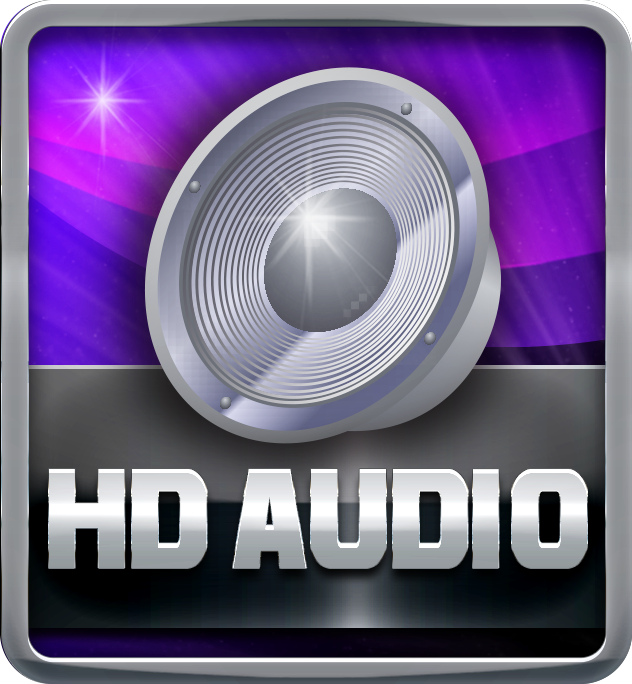 DX11.1Direct3D 11.1 enables Direct3D 10 APIs and Direct3D 11 APIs to use one underlying rendering device. And it allows developers to achieve a high speed, fully conformant software rasterizer.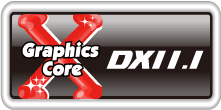 USB 3.1 Gen 1 Type-AExperience Fastest data transfers at 5 Gbps with USB 3.1 Gen 1--the new latest connectivity standard. Built to connect easily with next-generation components and peripherals, USB 3.1 Gen 1 transfers data 10X faster and backward compatible with previous USB 2.0 components.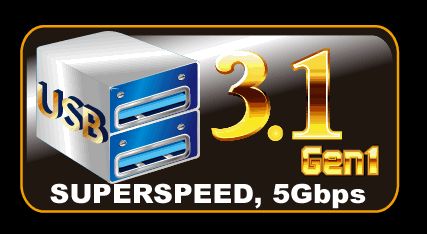 PCIe 3.0PCIe 3.0 is  the ubiquitous and general-purpose PCI Express I/O standard. At 8GT/s bit rate, the interconnect performance bandwidth is doubled over PCIe 2.0, while preserving compatibility with software and mechanical interfaces.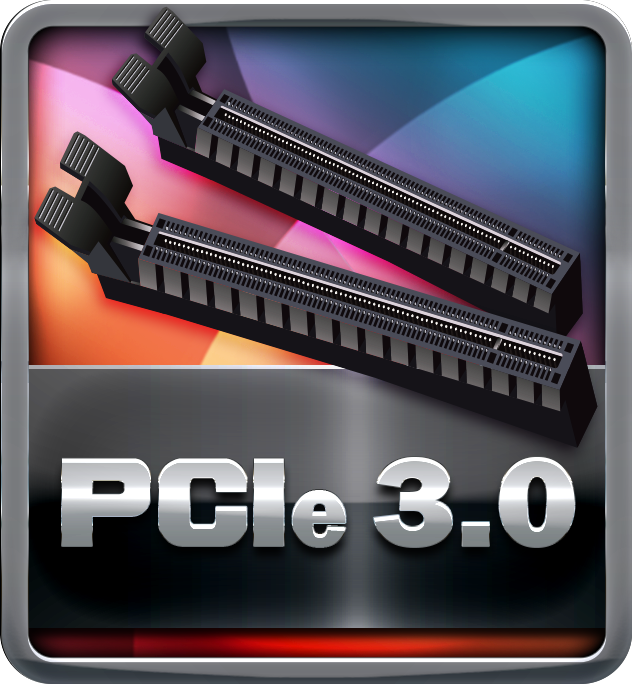 SATAIII 6GbpsSATAIII 6Gbps provides a higher bandwidth to retrieve and transfer HD media. With this super speed data transfer, SATAIII allows an incredible data boost which is 2x faster than the SATA II.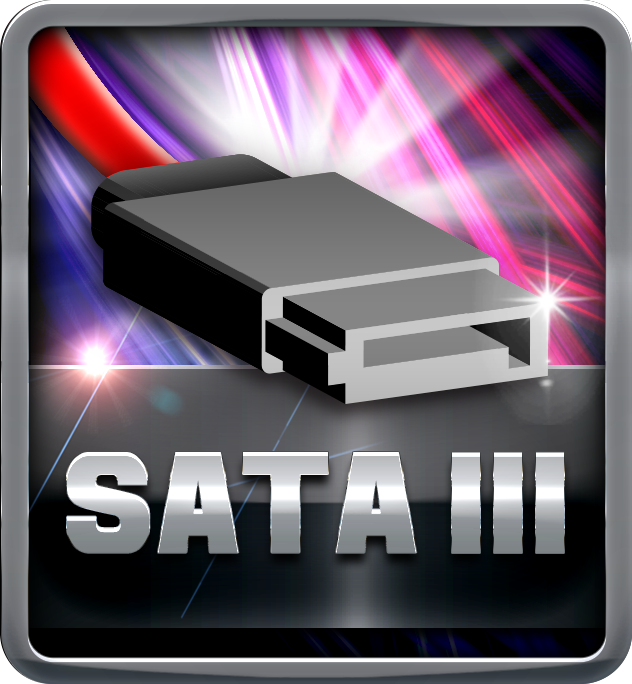 Dual DDR3-1600It supports 2 or 4 DIMM Slots DDR3 memory that features data transfer rates of DDR3 1600/1333. The processor support 2 memory channels and setting the memory multiplier, allows selection of the channel speed. These clearly uplift the band width and boost the overall system performance.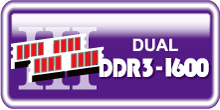 